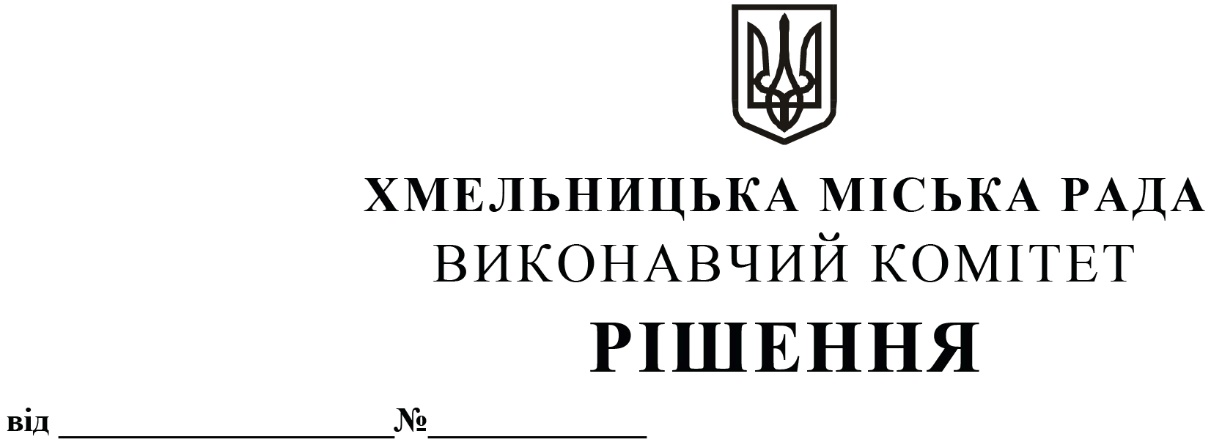 Про надання  дозволу  на  передачу  з балансу      виконавчого        комітетуХмельницької міської ради на балансДепартаменту    освіти     та      науки Хмельницької  міської   ради   термометрів безконтактних      Розглянувши клопотання Департаменту освіти та науки Хмельницької міської ради, клопотання керуючого справами виконавчого комітету, з метою забезпечення потреб закладів дошкільної освіти, керуючись  Законом України «Про місцеве самоврядування в Україні», рішенням тринадцятої сесії міської ради від 14.12.2011  № 4 «Про  затвердження Положення про порядок списання майна, що є комунальною власністю територіальної громади м. Хмельницького і перебуває на балансі комунальних підприємств, засновником яких є Хмельницька міська рада, та втрату чинності п. 3 рішення 21 сесії міської ради від 11.07.2001 р. № 1», виконавчий комітет міської радиВИРІШИВ:     1. Надати дозвіл на передачу з балансу виконавчого комітету Хмельницької міської ради на баланс Департаменту освіти та науки Хмельницької міської ради термометрів безконтактних інфрачервоних НТ-820 D, в кількості 35 шт., первісною вартістю                32 200,00 грн.     2. Контроль за виконанням рішення покласти на Департамент освіти та науки Хмельницької міської ради. Міський голова                                                                                                      О. СИМЧИШИН